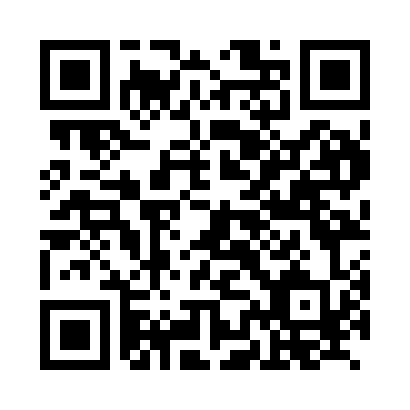 Prayer times for Battinsthal, GermanyWed 1 May 2024 - Fri 31 May 2024High Latitude Method: Angle Based RulePrayer Calculation Method: Muslim World LeagueAsar Calculation Method: ShafiPrayer times provided by https://www.salahtimes.comDateDayFajrSunriseDhuhrAsrMaghribIsha1Wed2:485:281:005:058:3311:052Thu2:475:261:005:068:3511:053Fri2:465:241:005:068:3711:064Sat2:455:221:005:078:3811:075Sun2:445:201:005:088:4011:076Mon2:435:181:005:088:4211:087Tue2:435:161:005:098:4411:098Wed2:425:151:005:108:4511:109Thu2:415:1312:595:118:4711:1010Fri2:405:1112:595:118:4911:1111Sat2:405:0912:595:128:5011:1212Sun2:395:0812:595:138:5211:1213Mon2:385:0612:595:138:5411:1314Tue2:385:0412:595:148:5511:1415Wed2:375:0312:595:158:5711:1516Thu2:365:0112:595:158:5911:1517Fri2:364:5912:595:169:0011:1618Sat2:354:5812:595:169:0211:1719Sun2:354:571:005:179:0311:1720Mon2:344:551:005:189:0511:1821Tue2:334:541:005:189:0611:1922Wed2:334:521:005:199:0811:1923Thu2:334:511:005:199:0911:2024Fri2:324:501:005:209:1111:2125Sat2:324:491:005:219:1211:2126Sun2:314:471:005:219:1411:2227Mon2:314:461:005:229:1511:2328Tue2:304:451:005:229:1611:2329Wed2:304:441:015:239:1711:2430Thu2:304:431:015:239:1911:2531Fri2:304:421:015:249:2011:25